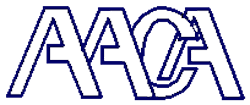 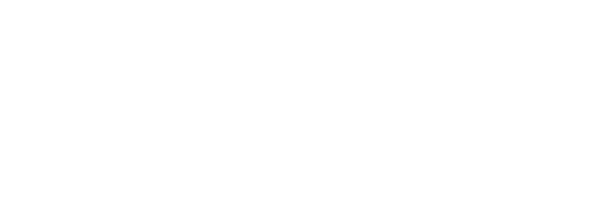 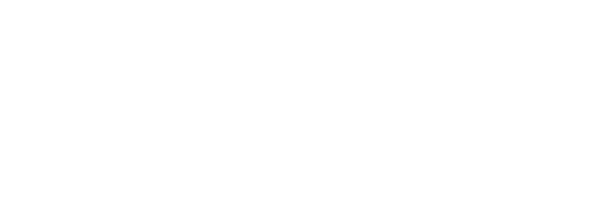 2017 AACA Fall Golf Classic-­‐October 17, 2017 Release and Waiver of LiabilityAs a participant in the above activity, I realize there are risks, hazards, and danger in such activity and in the training, preparation for, and travel to/from activity. I understand it is my sole responsibility to determine if I have the prerequisite skills, qualifications and training to participate in such activity.I certify that I have adequate insurance to cover any injury or damage that I may cause or suffer while participating in Atlanta Air Cargo Association sponsored activities, or else I agree to bear the cost of such injury or damage myself.I hereby acknowledge that participation in recreational/athletic activities involves in inherent rick of physical activity and/or property damage, and I assume all such risks and dangers and all responsibility for any losses and/or damages. I hereby agree that for the sole consideration of Atlanta Air Cargo Association allowing me to participate in these types of voluntary activities and events and, in connection therewith, making available to me for my use while participating in such activities and events, certain equipment, facilities, or personnel of the Atlanta Air Cargo Association, I, on behalf of myself, my personal representatives and my heirs, do hereby waive liability, release and forever discharge the Atlanta Air Cargo Association, its members and sponsors individually, and its officers, agents and employees of and from any and all claims, demands, rights and causes of action of whatever kind or nature, arising out of all know and unknown, foreseen and unforeseen bodily and personal injuries, damages to property and the consequences thereof, including death, resulting from my voluntary participation in or in any way connected with such activities or events. I specifically understand that I am releasing, discharging, and waiving any claims or actions that I may have presently or in the future for the negligent acts or other conduct by the members, sponsors, agents, offices, or employees of the Atlanta Air Cargo Association.I have read the above Release and Waiver of Liability and by signing it, agree that it is my intention to exempt and relieve the Atlanta Air Cargo Association from liability for personal injury, property damage or wrongful death caused by negligence or any other cause. I fully recognize and understand that if I am hurt, die, or my property is damaged, I am giving up my right to make a claim or file a lawsuit against the Atlanta Air Cargo Association even if they negligently or by some other act or omission cause the injury, damage or death. I expressly assume all risk. I voluntarily sign my name as evidence of my acceptance of the above provisions.Sponsor (Company) or Golf Team:  	Participant’s Printed Name: 	Phone Number or Email: 	Participant’s Signature: 	